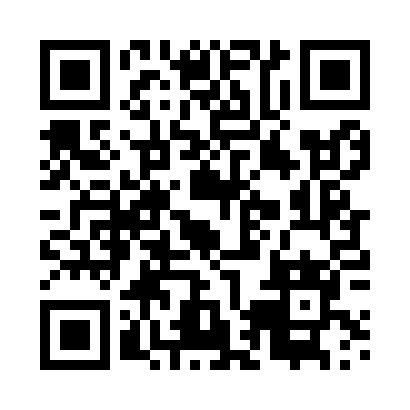 Prayer times for Tartaczysko, PolandMon 1 Apr 2024 - Tue 30 Apr 2024High Latitude Method: Angle Based RulePrayer Calculation Method: Muslim World LeagueAsar Calculation Method: HanafiPrayer times provided by https://www.salahtimes.comDateDayFajrSunriseDhuhrAsrMaghribIsha1Mon3:515:5912:314:577:039:032Tue3:485:5612:304:587:059:063Wed3:455:5412:304:597:079:084Thu3:425:5212:305:017:099:115Fri3:385:4912:295:027:119:136Sat3:355:4712:295:037:139:167Sun3:325:4412:295:057:159:198Mon3:285:4212:295:067:179:219Tue3:255:3912:285:077:189:2410Wed3:225:3712:285:097:209:2711Thu3:185:3512:285:107:229:3012Fri3:155:3212:285:117:249:3313Sat3:115:3012:275:127:269:3514Sun3:085:2812:275:147:289:3815Mon3:045:2512:275:157:309:4116Tue3:005:2312:275:167:319:4417Wed2:575:2112:265:177:339:4718Thu2:535:1812:265:197:359:5119Fri2:495:1612:265:207:379:5420Sat2:455:1412:265:217:399:5721Sun2:415:1112:265:227:4110:0022Mon2:375:0912:255:237:4310:0423Tue2:335:0712:255:257:4410:0724Wed2:295:0512:255:267:4610:1125Thu2:255:0212:255:277:4810:1426Fri2:205:0012:255:287:5010:1827Sat2:164:5812:245:297:5210:2228Sun2:134:5612:245:317:5410:2529Mon2:124:5412:245:327:5610:2830Tue2:114:5212:245:337:5710:29